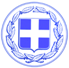                       Κως, 05 Σεπτεμβρίου 2016ΔΕΛΤΙΟ ΤΥΠΟΥΜΗΝΑΣ ΚΙΑΡΗΣ : ‘’ H  Nέα  Δημοτική  Αρχή  προχωρά  μπροστά  και  απαντά  με  έργα. Διασφαλίζεται η ομαλή υδροδότηση στο ορεινό Ασφενδιού. Η αρχή έγινε με την τοπο- θέτηση νέας δεξαμενής στο Λαγούδι.’’	Νέα μεταλλική δεξαμενή χωρητικότητας 50m3 εγκαταστάθηκε στο Λαγούδι από τη ΔΕΥΑΚ, προκειμένου να υποστηριχθεί η ομαλή και απρόσκοπτη υδροδότηση των οικισμών του ορεινού Ασφενδιού.Και αυτό είναι μόνο η αρχή.	Η υδροδότηση των οικισμών του ορεινού Ασφενδιού γίνεται από την πηγή της Κεφαλόβρυσης. Σε περιόδους ανομβρίας όμως είναι επιβεβλημένη η μεταφορά νερού από τη δεξαμενή «Μπαγιάτη».	Η νέα δεξαμενή χρησιμοποιείται ως ενδιάμεσος σταθμός μεταφόρτωσης για τη μεταφορά νερού από τον «Μπαγιάτη» στη δεξαμενή Ζιάς, προκειμένου να ξεπερασθούν τα προβλήματα που δημιουργεί η υψομετρική διαφορά.	Παράλληλα συντηρείται ο οικίσκος πλησίον της νέας δεξαμενής, γίνεται αλλαγή κουφωμάτων και τοποθέτηση νέου αντλητικού συγκροτήματος εντός του οικίσκου. Σε δήλωσή του ο Πρόεδρος της ΔΕΥΑΚ κ.Μηνάς Κιάρης αναφέρει: ‘’Το κόστος των παρεμβάσεων ξεπερνά τις 20.000€ και καλύπτεται από ιδίους πόρους της ΔΕΥΑΚ. Μικρά αλλά τόσο σημαντικά έργα που είχε ανάγκη η περιοχή εδώ και πολύ καιρό.	Το επόμενο διάστημα ξεκινά η ριζική ανακατασκευή των δεξαμενών σε Κεφαλόβρυση, Ζιά, Λαγούδι, Άγιο Δημήτριο και η τοποθέτηση νέων όπου αυτό κριθεί αναγκαίο.Η Νέα Δημοτική Αρχή απαντά και προχωρά μπροστά με έργα.’’Γραφείο Τύπου Δήμου Κω